COMMISSION DE WILAYA DE DISCIPLINEاللجنة الولائية للانضباطREUNION DU 25/01/2023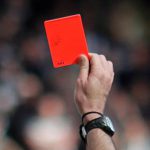 MEMBRES PRESENTS :-LAMRI  HAMID    MAITRE-BOUMARAF   AMARA   SECRETAIRE  ORDRE DU JOUR : TRAITEMENT DES AFFAIRESPV  N° 11AFFAIRE N° 51  RENCONTRE   ASCKS /CRBB   DU 24/01/2023  SENIORS  -ZERARA  MOUSSA   LIC N° J0277…. CRBB………………………………………………….AVERTISSEMENT POUR CASAFFAIRE N° 52  RENCONTRE   OAF /IRBM   DU 24/01/2023  SENIORS  - DIB  ZOUHIR  LIC N° J0186  OAF  EST SUSPENDU DE 03 TROIS MATCHS POUR COUP ENVERS ADVERSAIRESPLUS UNE AMENDE DE 1500.00 DA POUR AGRESSION ENVERS ADVERSAIRE ;  ET APRES L’EXPULSION  DE CE DERNIER A  SA SORTIR A FRAPPE DEUX JOUEURS DE L’EQUIPE ADVERSE.PAR CES MOTIFS LA COMMISSION DECIDE :  DE DOUBLEE  LA SANCTION SOIT 03+03 MATCHS= 06 MATCHS FERMES ART 113 DES RG DE FAF.-HAZEM CHOUAIB LIC N°J 0334 IRBM EST SUSPENDU DE 03 MATCHS PLUS UNE AMENDE DE 1500.00 DA  POUR COUP RECIPROQUE  ART 113 DES RG DE LA FAF-ROUABEH YOUCEF LIC N° J0345…... IRBM …………………………………… ………AVERTISSEMENT POU CAS-FERHI  FAROUK  LIC N°J 0361 ………..IRBM………………………..……………………AVERTISSEMENT POUR CAS-ADJNEF BILLEL  LIC N° J0188   ….…….O A F…………………………………..…………AVERTISSEMENT POUR CASAFFAIRE N° 53  RENCONTRE   ARBAB /USAM   DU 24/01/2023  SENIORS  -MEDJANI FATEH   LIC N° J0142……….…. ARBAB  …………………………………… AVERTISSEMENT POUR CAS-BOUGHAZI  SOUFIANE   LIC N° J0167 … USAM  …..………………………….…… AVERTISSEMENT POUR CAS-GOUITEN ABDELKRIM  LIC N° J 0193…. USAM  …………………………….……… AVERTISSEMENT POUR CAS-BAADACHE  ZOUHIR  LIC N° J 0162 …. . USAM……………………………………..…AVERTISSEMENT POUR CASAFFAIRE N° 54  RENCONTRE   USMAB /ARBOH   DU 24/01/2023  SENIORS  -SAOUDI  HAMZA   LIC N° J0062……………….. USMAB………………………….….AVERTISSEMENT POUR CAS-BENBOUZID  ABDELKRIM   LIC N° J0098… . USMAB……………………….…….AVERTISSEMENT POUR CAS-BOUZID  MOHAMED RAMI   LIC N° J0060… USMAB……………………………AVERTISSEMENT POUR CAS-HEBBOUDJI  TAREK  LIC N° J0291… ……………ARBOH……………………………AVERTISSEMENT POUR CAS-BOUBIDI AHMED SECRETAIRE DE L’EQUIPE ARBOH  EST SUPENDU DE 06 SIX MOIS ET UNE AMENDE DE 5000.00 DA POUR PROPOS INJURIEUX DIFFAMATOIRES ENVERS DES OFFICIELS  ART 112 DES RG FAF. A COMPTER DU 25/01/2023AFFAIRE N° 55  RENCONTRE   ESSR /CAFAZ   DU 24/01/2023  SENIORS  -KHANFAR  ABDENNOUR   LIC N° J0398 ….. ESSR   ……….…………………………………..……………AVERTISSEMENT-BAGHDAD  WALID              LIC N° J0263  …..ESSR  ………… …………………………………..…………AVERTISSEMENT                                                                                                          LE SECRETAIRE  DE LA COMMISSION  LAMRI      HAMID                                                                                                                                   AMARA  BOUMARAF 